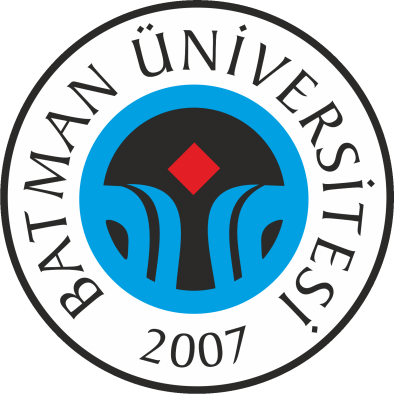 T.C.BATMAN ÜNİVERSİTESİİKTİSADİ VE İDARİ BİLİMLER FAKÜLTESİ 2023/2 YILIÖĞRENCİ MEMNUNİYET ANKETİSONUÇ RAPORUGİRİŞBu raporda 04/12/2023-31/12/2023 tarihleri arasında Batman Üniversitesi öğrencileri tarafından doldurulan anketler dikkate alınarak yapılan değerlendirmelere yer verilmektedir.1. ÖĞRENCİ MEMNUNİYET ARAŞTIRMASI İLE İLGİLİ BULGULARBu bölümde kullanılan ölçme aracının özellikleri, uygulama süreci, ankete verilen cevaplara ilişkin sayısal bilgiler yer almaktadır.1.1. Ölçme Aracının ÖzellikleriÖğrenci Bilgi Sistemi (OBS) üzerinden doldurulan anket toplam 33 ifadeden oluşmaktadır. “Eğitim-Öğretim”, “Danışmanlık-Yönetim”, “Derslikler-Atölyeler-Laboratuvarlar”, “Teknoloji”, “Etkinlikler, “Kantinler-Yemekhaneler”, “Temizlik” ve “Kampüs İmkânları” olmak üzere sekiz farklı alt boyutu bulunmaktadır. Ankette yer alan maddeler “Kesinlikle Katılmıyorum”, “Katılmıyorum”, “Ne Katılıyorum Ne Katılmıyorum”, “Katılıyorum” ve “Kesinlikle Katılıyorum” olmak üzere beş farklı dereceye sahiptir. Aşağıda yer alan Tablo 1 anketin alt boyutlarına ilişkin ifade sayısını göstermektedir.Tablo 1: Öğrenci Memnuniyet Anketi Alt Boyutları ve İfade Sayıları1.2. Uygulama SüreciBatman Üniversitesi öğrencileri tarafından ekteki anket (EK 1) 2023 yılı aralık ayında doldurulmuştur. Tüm öğrencilerin Öğrenci Bilgi Sistemi (OBS) üzerinden giriş yaparak anket formunu doldurması sağlanmıştır. Toplam 235 öğrenci anketi yanıtlamış olup, öğrenci genel memnuniyet oranı %39 iken memnuniyetsizlik oranı %27 olarak gerçekleşmiştir. Ayrıca kararsızların oranı da %34 olarak gerçekleşmiştir.Tablo 2: Demografik Bulgular2. ÖĞRENCİ MEMNUNİYET ANKETİ SONUÇLARI2.1. Eğitim-ÖğretimTablo 3: Eğitim Öğretim Memnuniyeti Tablo 4: Eğitim Öğretim Boyutuna Yönelik Tanımlayıcı İstatistiklerEğitim Öğretim boyutunu incelediğimizde öğrencilerin Eğitim-Öğretim boyutuna yönelik memnuniyet düzeylerinin %44, memnuniyetsizlik düzeylerinin %24 ve kararsızların oranlarının %34, olduğu görülmektedir. Ayrıca ilgili ölçekte katılımcıların verdikleri cevaplar incelendiğinde en yüksek ortalamaya sahip madde %50 ile “Öğrenci-öğretim elemanı arasındaki iletişim etkili olarak sağlanmaktadır” maddesi olmuştur. En düşük ortalamaya sahip madde ise %32 ile  “Üniversitemiz yabancı dil eğitimi konusunda bize yeterli olanaklar sağlamaktadır.” maddesidir.2.2. Danışmanlık-YönetimTablo 5:  Danışmanlık-Yönetim MemnuniyetiTablo 6: Danışmanlık-Yönetim Boyutuna Yönelik Tanımlayıcı İstatistiklerDanışmanlık-Yönetim boyutunu incelediğimizde öğrencilerin Danışmanlık-Yönetim boyutuna yönelik memnuniyet düzeylerinin %41 memnuniyetsizlik düzeylerinin %23 ve kararsızların oranlarının %36 olduğu görülmektedir. Ayrıca ilgili ölçekte katılımcıların verdikleri cevaplar incelendiğinde en yüksek ortalamaya sahip madde % 44 ile “İdari personel ile öğrenciler arasında etkili bir iletişim bulunmaktadır.” maddesi olmuştur. En düşük ortalamaya sahip madde ise % 36 ile  “Üniversitemizde verilen rehberlik, danışmanlık ve kariyer hizmetleri yeterli düzeydedir.” maddesidir.2.3. Derslikler-Atölyeler-LaboratuvarlarTablo 7: Derslikler-Atölyeler-Laboratuvarlar MemnuniyetiTablo 8: Derslikler-Atölyeler-Laboratuvarlar Boyutuna Yönelik Tanımlayıcı İstatistiklerDerslikler-Atölyeler-Laboratuvarlar boyutunu incelediğimizde öğrencilerin Derslikler-Atölyeler-Laboratuvarlar boyutuna yönelik memnuniyet düzeylerinin %40, memnuniyetsizlik düzeylerinin %27 ve kararsızların oranlarının %33 olduğu görülmektedir. Ayrıca ilgili ölçekte katılımcıların verdikleri cevaplar incelendiğinde en yüksek ortalamaya sahip madde % 45 ile “Isıtma/soğutma sistemleri yeterlidir.” maddesi olmuştur. En düşük ortalamaya sahip madde ise % 37 ile  “Eğitime yönelik araç gereç, makine, teçhizat ve laboratuvarlar yeterlidir.” maddesidir.2.4. TeknolojiTablo 9: Teknoloji MemnuniyetiTablo 10: Teknoloji Boyutuna Yönelik Tanımlayıcı İstatistiklerTeknoloji boyutunu incelediğimizde öğrencilerin Teknoloji boyutuna yönelik memnuniyet düzeylerinin %41 memnuniyetsizlik düzeylerinin %25,5 ve kararsızların oranlarının %33,5 olduğu görülmektedir. Ayrıca ilgili ölçekte katılımcıların verdikleri cevaplar incelendiğinde en yüksek ortalamaya sahip madde 42 % ile “Kampüs içerisinde yer alan kablosuz ağ bağlantısı sorunsuz olarak çalışmaktadır” maddesi olmuştur. En düşük ortalamaya sahip madde ise %40 ile “Derslerde öğretim teknolojisi (projeksiyon cihazı, akıllı tahta vb.) etkili olarak kullanılmaktadır” maddesidir.2.5. EtkinliklerTablo 11: Etkinliklerden MemnuniyetTablo 12: Etkinlikler Boyutuna Yönelik Tanımlayıcı İstatistiklerEtkinlikler boyutunu incelediğimizde öğrencilerin Etkinlikler boyutuna yönelik memnuniyet düzeylerinin %36 memnuniyetsizlik düzeylerinin %29 ve kararsızların oranlarının %36 olduğu görülmektedir. Ayrıca ilgili ölçekte katılımcıların verdikleri cevaplar incelendiğinde en yüksek ortalamaya sahip madde %39 ile “Üniversitemizde yeterince panel, konferans, seminer ve webinar düzenlenmektedir” maddesi olmuştur. En düşük ortalamaya sahip madde ise %33 ile “Üniversitemizde yapılan sanatsal, kültürel ve sportif etkinlikler yeterlidir” maddesidir.2.6. Kantinler-YemekhanelerTablo 13: Kantinler-Yemekhaneler MemnuniyetiTablo 14: Kantinler-Yemekhaneler Boyutuna Yönelik Tanımlayıcı İstatistiklerKantinler-Yemekhaneler boyutunu incelediğimizde öğrencilerin Kantinler-Yemekhaneler boyutuna yönelik memnuniyet düzeylerinin %37 memnuniyetsizlik düzeylerinin %29 ve kararsızların oranlarının %34 olduğu görülmektedir. Ayrıca ilgili ölçekte katılımcıların verdikleri cevaplar incelendiğinde en yüksek ortalamaya sahip madde %41 ile “Üniversitemiz kantinleri hijyen koşullarına uygun çalışmaktadır.” maddesi olmuştur. En düşük ortalamaya sahip madde ise %33 ile “Yemekhanelerdeki yemek kalitelidir ve miktarı yeterlidir.” maddesidir.2.7. TemizlikTablo 15: Temizlik MemnuniyetiTablo 16: Temizlik Boyutuna Yönelik Tanımlayıcı İstatistiklerTemizlik boyutunu incelediğimizde öğrencilerin temizlik boyutuna yönelik memnuniyet düzeylerinin %45 memnuniyetsizlik düzeylerinin %24 ve kararsızların oranlarının %31 olduğu görülmektedir. Ayrıca ilgili ölçekte katılımcıların verdikleri cevaplar incelendiğinde en yüksek ortalamaya sahip madde %50 ile “Kampüs alanı temizdir.” Ve  “Bina ve derslikler temizdir.” maddeleri olmuştur. En düşük ortalamaya sahip madde ise %35 ile “Tuvalet ve lavabolar temizdir.” maddesidir.2.8. Kampüs İmkânlarıTablo 17: Kampüs İmkânları MemnuniyetiTablo 18: Kampüs İmkânları Boyutuna Yönelik Tanımlayıcı İstatistiklerKampüs İmkânları boyutunu incelediğimizde öğrencilerin Kampüs İmkânları boyutuna yönelik memnuniyet düzeylerinin %30 memnuniyetsizlik düzeylerinin %35 ve kararsızların oranlarının %35 olduğu görülmektedir. Ayrıca ilgili ölçekte katılımcıların verdikleri cevaplar incelendiğinde en yüksek ortalamaya sahip madde %34 ile “Üniversitemiz tarafından engelli öğrencilere verilen imkânlar ve hizmetler yeterli düzeydedir.” maddesi olmuştur. En düşük ortalamaya sahip madde ise %28 ile “Kampüse ulaşım olanakları yeterlidir.” maddesidir.3. 2023/1 YILI İLE KARŞILAŞTIRMA2023/2 yılında yapılan Öğrenci Memnuniyet Anketi ile 2023/1 yılında yapılan Öğrenci Memnuniyet Anketini karşılaştırdığımızda ulaşılan verilere aşağıdaki tabloda yer verilmiştir.Tablo 19: Öğrenci Memnuniyet Anketi Yıllara Göre Karşılaştırmalı Veriler TablosuMemnuniyet oranının bir önceki yıla göre (2023/1) artış gösterdiği boyutlar şu şekildedir;- Eğitim Öğretim- Teknoloji- EtkinliklerMemnuniyet oranının bir önceki yıla göre (2023/1) azalma gösterdiği boyutlar şu şekildedir;-Danışmanlık-Yönetim-Derslikler-Atölyeler-Laboratuvarlar-Kantinler-Yemekhaneler-Temizlik-Kampüs İmkânları4. SONUÇ VE DEĞERLENDİRMEBu rapor İktisadi ve İdari Bilimler Fakültesi öğrencilerinin fakülte genelinde eğitim-öğretim, teknik ve teknolojik yeterlilik, kampüs imkanları gibi birçok noktada memnuniyetini ölçmeyi hedeflemektedir. Anket sonuçlarına göre öğrenci genel memnuniyet oranının %39 iken memnuniyetsizlik oranının %27 olarak gerçekleştiği görülmektedir. Genel memnuniyet oranının bir önceki yılın (2023/1) %39,46’lık memnuniyet oranı ile aynı seyirde olduğu anlaşılmaktadır. Bunun yanı sıra memnuniyet oranının bir önceki yıla göre (2023/1) eğitim ve öğretim, teknoloji ve etkinlikler noktasında artış gösterdiği; danışmanlık-yönetim, derslikler-atölyeler-laboratuvarlar, kantinler-yemekhaneler, temizlik, kampüs imkânları bağlamında ise azalma gösterdiği anlaşılmaktadır.Alt kategorilere bakıldığında eğitim ve öğretim alanında genel memnuniyet oranının %44, memnuniyetsizlik oranının ise %24 oranında olduğu, söz konusu ölçekte en yüksek ortalamaya sahip madde %50 ile “Öğrenci-öğretim elemanı arasındaki iletişim etkili olarak sağlanmaktadır” maddesi iken, en düşük ortalamaya sahip maddenin ise %32 ile “Üniversitemiz yabancı dil eğitimi konusunda bize yeterli olanaklar sağlamaktadır.” maddesi olduğu görülmektedir. Danışmanlık-Yönetim boyutu incelendiğinde öğrencilerin memnuniyet düzeylerinin %41 memnuniyetsizlik düzeylerinin %23 olduğu; 2023/1 ile kıyaslandığında yaklaşık %5’lik bir düşüşün gerçekleştiği anlaşılmaktadır.Teknoloji boyutunda memnuniyet düzeylerinin %41 memnuniyetsizlik düzeylerinin %25,5 olduğu, ilgili ölçekte katılımcıların verdikleri cevaplar incelendiğinde en yüksek ortalamaya sahip maddenin %42 ile “Kampüs içerisinde yer alan kablosuz ağ bağlantısı sorunsuz olarak çalışmaktadır” maddesi, en düşük ortalamaya sahip maddenin ise %40 ile “Derslerde öğretim teknolojisi (projeksiyon cihazı, akıllı tahta vb.) etkili olarak kullanılmaktadır” maddesi olduğu gözlemlenmektedir. Ayrıca teknoloji alanında 2023/1’de verilen cevaplar ile kıyaslandığında %28,44’ten %41’e doğru bir yükselişin söz konusu olduğu görülmektedir. Memnuniyet oranının %36 olduğu etkinlikler boyutunda katılımcıların verdikleri cevaplar incelendiğinde en yüksek ortalamaya sahip maddenin %39 ile “Üniversitemizde yeterince panel, konferans, seminer ve webinar düzenlenmektedir” maddesi olduğu görülmektedir. En düşük ortalamaya sahip madde ise %33 ile “Üniversitemizde yapılan sanatsal, kültürel ve sportif etkinlikler yeterlidir” maddesidir. Temizlik boyutu incelendiğinde öğrencilerin temizliğe yönelik memnuniyet düzeylerinin %45 memnuniyetsizlik düzeylerinin %24 olduğu görülmektedir. Ayrıca ilgili ölçekte katılımcıların verdikleri cevaplar incelendiğinde en yüksek ortalamaya sahip maddenin %50 ile “Kampüs alanı temizdir.” ve “Bina ve derslikler temizdir.” maddeleri olduğu; en düşük ortalamaya sahip maddenin ise %35 ile “Tuvalet ve lavabolar temizdir.” maddesi olduğu anlaşılmaktadır.Kantinler-Yemekhaneler boyutunda öğrencilerin memnuniyet düzeylerinin %37 memnuniyetsizlik düzeylerinin %29 olduğu görülmektedir. İlgili ölçekte katılımcıların verdikleri cevaplar incelendiğinde en yüksek ortalamaya sahip madde %41 ile “Üniversitemiz kantinleri hijyen koşullarına uygun çalışmaktadır.” maddesi iken en düşük ortalamaya sahip olanın ise %33 ile “Yemekhanelerdeki yemek kalitelidir ve miktarı yeterlidir.” maddesi olduğu anlaşılmaktadır.Son olarak kampüs imkânları boyutu incelendiğinde öğrencilerin memnuniyet düzeylerinin %30 memnuniyetsizlik düzeylerinin %35 olduğu, katılımcıların verdikleri cevaplar incelendiğinde en yüksek ortalamaya sahip maddenin %34 ile “Üniversitemiz tarafından engelli öğrencilere verilen imkânlar ve hizmetler yeterli düzeydedir.” maddesi, en düşük ortalamaya sahip madde ise %28 ile “Kampüse ulaşım olanakları yeterlidir.” maddesi olduğu gözlemlenmektedir.Genel olarak bakıldığında düşüş olduğu gözlemlenen maddelerde söz konusu düşüşün keskin olmadığı ancak yine de birtakım iyileştirmeler yapılması gerektiği ifade edilebilmektedir. Bu bağlamda üniversite genelinde yapılan etkinliklerin bir kısmının sanatsal, kültürel ve sportif etkinlikler alanına kaydırılması; memnuniyetliğin yüksek seyrettiği yabancı dil eğitimi noktasında isteğe bağlı hazırlık veya sürekli eğitim merkezi bünyesinde düzenlenecek olan çeşitli dil kurslarının arttırılması; kampüse ulaşım olanakları noktasında ilgili birimler ile görüşülüp ulaşım araçlarının geçiş sıklığının arttırılması; yemekhane konusundaki miktar  ve kalite ile ilgili memnuniyetsizliğin ihale sahibi ile görüşülerek karşı tarafa iletilmesi ve somut adımlar atılması; hijyen noktasında ise yine ilgili birimler ile görüşülerek gerekli tedbirlerin alınması gerekmektedir.EK-1: ÖĞRENCİ MEMNUNİYET ANKETİTablo 20: Öğrenci Memnuniyet AnketiAlt Boyutlarİfade SayısıAlt Boyutlarİfade SayısıAlt Boyutlarİfade SayısıEğitim-Öğretim( 8-13 arası ifadeler)Danışmanlık-Yönetim(14-16 arası ifadeler)Derslikler-Atölyeler-Laboratuvarlar(17-20 arası ifadeler)Teknoloji(20-21 arası ifadeler)Etkinlikler(22-24 arası ifadeler)Kantinler-Yemekhaneler(25-27 arası ifadeler)Temizlik(28-30 arası ifadeler)Kampüs İmkânları(31-33 arası ifadeler)SorularSayı ve Yüzdelik OranlarSayı ve Yüzdelik OranlarSayı ve Yüzdelik OranlarSayı ve Yüzdelik OranlarSayı ve Yüzdelik OranlarSayı ve Yüzdelik Oranlar1. UyrukT.C.T.C.T.C.Yabancı UyrukluYabancı UyrukluYabancı Uyruklu1. Uyruk2222222221313132. CinsiyetKadınKadınKadınErkekErkekErkek2. Cinsiyet1191191191161161163. Öğrenim ŞekliNormal ÖğrenimNormal ÖğrenimNormal Öğrenimİkinci Öğrenimİkinci Öğrenimİkinci Öğrenim3. Öğrenim Şekli2332332332224. Yaş17 ve altı18-2526-3026-3031-3536 ve üstü4. Yaş319423234115. Batman Üniversitesini Tercih NedeniBatman’da Yaşıyor Olmakİkamet Ettiğim Şehre Yakın OlmasıAldığım TavsiyelerAldığım TavsiyelerSosyal MedyaÜniversite Web Sitesi5. Batman Üniversitesini Tercih Nedeni12951242412126. Bulunulan Bölümü Tercih NedeniKişisel KararımTavsiyelerRehberlik Öğretmeni/Eğitim Koçu ÖnerisiRehberlik Öğretmeni/Eğitim Koçu ÖnerisiSosyal MedyaÜniversite Web Sitesi6. Bulunulan Bölümü Tercih Nedeni15337161611177. Öğrenim Görülen Enstitü/Fakülte/Yüksekokul/Meslek Yüksekokulu’ndan En Önemli Beklentiİyi Bir İş, Gelecek Ve Kariyer Olanakları SunmasıSosyal, Kültürel Ve Sportif Aktivitelerin ArttırılmasıYabancı Dil Öğrenme İmkânlarının GeliştirilmesiYabancı Dil Öğrenme İmkânlarının GeliştirilmesiStaj, İşbaşında Eğitim Gibi Uygulama Olanaklarının ArttırılmasıHerhangi Özel Bir Beklentim Yok7. Öğrenim Görülen Enstitü/Fakülte/Yüksekokul/Meslek Yüksekokulu’ndan En Önemli Beklenti1282621211841SayıYüzdeKesinlikle Katılıyorum3716Katılıyorum6428Ne Katılıyorum Ne Katılmıyorum7934Katılmıyorum2912Kesinlikle Katılmıyorum2612Toplam235100Memnuniyet Oranı:Memnuniyet Oranı:%44Kararsızların Oranı:Kararsızların Oranı:%34Memnuniyetsizlik Oranı:Memnuniyetsizlik Oranı:%24İfade NoİfadeKesinlikle KatılıyorumKesinlikle KatılıyorumKatılıyorumKatılıyorumNe Katılıyorum Ne KatılmıyorumNe Katılıyorum Ne KatılmıyorumKatılmıyorumKatılmıyorumKesinlikle KatılmıyorumKesinlikle Katılmıyorumİfade NoİfadeSayıOranSayıOranSayıOranSayıOranSayıOran8Programda yer alan dersler teorik ve uygulama açısından yeterli ve günceldir.40%1770%3075%3231%1319%89Öğrenci-öğretim elemanı arasındaki iletişim etkili olarak sağlanmaktadır.40%1777%3373%3124%1021%910Ölçme ve değerlendirmede öğretim elemanları objektif davranmaktadır.40%1770%3084%3623%1018%811Dönem başında yeterli oryantasyon (tanıtım-bilgilendirme, öğrenci değişim programları) eğitimi verilmektedir.34%1465%2876%3231%1329%1212Üniversitemizin Öğrenci değişim programı kapsamında anlaşmalı olduğu ülke ve üniversite sayısı yeterlidir.33%1459%2586%3732%1425%1113Üniversitemiz yabancı dil eğitimi konusunda bize yeterli olanaklar sağlamaktadır.31%1345%1982%3532%1445%19SayıYüzdeKesinlikle Katılıyorum3314Katılıyorum6327Ne Katılıyorum Ne Katılmıyorum8436Katılmıyorum2711Kesinlikle Katılmıyorum2812Toplam235100Memnuniyet Oranı:Memnuniyet Oranı:%41Kararsızların Oranı:Kararsızların Oranı:%36Memnuniyetsizlik Oranı:Memnuniyetsizlik Oranı:%23İfade NoİfadeKesinlikle KatılıyorumKesinlikle KatılıyorumKatılıyorumKatılıyorumNe Katılıyorum Ne KatılmıyorumNe Katılıyorum Ne KatılmıyorumKatılmıyorumKatılmıyorumKesinlikle KatılmıyorumKesinlikle Katılmıyorumİfade NoİfadeSayıOranSayıOranSayıOranSayıOranSayıOran14Yönetim (Dekan-Müdür-Bölüm Başkanı vb.) öğrencilerin sorun ve önerilerine karşı duyarlıdır.36%1565%2882%3525%1127%1115İdari personel ile öğrenciler arasında etkili bir iletişim bulunmaktadır.31%1372%3185%3621%926%1116Üniversitemizde verilen rehberlik, danışmanlık ve kariyer hizmetleri yeterli düzeydedir.31%1353%2384%3635%1532%14SayıYüzdeKesinlikle Katılıyorum3013Katılıyorum6427Ne Katılıyorum Ne Katılmıyorum7733Katılmıyorum3213,5Kesinlikle Katılmıyorum3213,5Toplam235100Memnuniyet Oranı:Memnuniyet Oranı:%40Kararsızların Oranı:Kararsızların Oranı:%33Memnuniyetsizlik Oranı:Memnuniyetsizlik Oranı:%27İfade NoİfadeKesinlikle KatılıyorumKesinlikle KatılıyorumKatılıyorumKatılıyorumNe Katılıyorum Ne KatılmıyorumNe Katılıyorum Ne KatılmıyorumKatılmıyorumKatılmıyorumKesinlikle KatılmıyorumKesinlikle Katılmıyorumİfade NoİfadeSayıOranSayıOranSayıOranSayıOranSayıOran17Öğrenci kapasitesine uygundur.28%1261%2682%3529%1235%1518Isıtma/soğutma sistemleri yeterlidir.33%1473%3165%2828%1236%1519Eğitime yönelik araç gereç, makine, teçhizat ve laboratuvarlar yeterlidir.29%1258%2584%3639%1725%11SayıYüzdeKesinlikle Katılıyorum33,514Katılıyorum63,527Ne Katılıyorum Ne Katılmıyorum7933,5Katılmıyorum2511Kesinlikle Katılmıyorum3414,5Toplam235100Memnuniyet Oranı:Memnuniyet Oranı:%41Kararsızların Oranı:Kararsızların Oranı:%33,5Memnuniyetsizlik Oranı:Memnuniyetsizlik Oranı:%25,5İfade NoİfadeKesinlikle KatılıyorumKesinlikle KatılıyorumKatılıyorumKatılıyorumNe Katılıyorum Ne KatılmıyorumNe Katılıyorum Ne KatılmıyorumKatılmıyorumKatılmıyorumKesinlikle KatılmıyorumKesinlikle Katılmıyorumİfade NoİfadeSayıOranSayıOranSayıOranSayıOranSayıOran20Derslerde öğretim teknolojisi (projeksiyon cihazı, akıllı tahta vb.) etkili olarak kullanılmaktadır31%1363%2783%3525%1133%1421Kampüs içerisinde yer alan kablosuz ağ bağlantısı sorunsuz olarak çalışmaktadır36%1564%2775%3225%1135%15SayıYüzdeKesinlikle Katılıyorum2511Katılıyorum5925Ne Katılıyorum Ne Katılmıyorum8436Katılmıyorum3013Kesinlikle Katılmıyorum3816Toplam235100Memnuniyet Oranı:Memnuniyet Oranı:%36Kararsızların Oranı:Kararsızların Oranı:%36Memnuniyetsizlik Oranı:Memnuniyetsizlik Oranı:%29İfade NoİfadeKesinlikle KatılıyorumKesinlikle KatılıyorumKatılıyorumKatılıyorumNe Katılıyorum Ne KatılmıyorumNe Katılıyorum Ne KatılmıyorumKatılmıyorumKatılmıyorumKesinlikle KatılmıyorumKesinlikle Katılmıyorumİfade NoİfadeSayıOranSayıOranSayıOranSayıOranSayıOran22Üniversitemizde yeterince panel, konferans, seminer ve webinar düzenlenmektedir27%1165%2886%3727%1130%1323Üniversitemizde yapılan sanatsal, kültürel ve sportif etkinlikler yeterlidir24%1053%2372%3136%1550%2124Üniversitemizde verilen sağlık hizmetleri yeterlidir23%1058%2593%4028%1233%14SayıYüzdeKesinlikle Katılıyorum2611Katılıyorum6126Ne Katılıyorum Ne Katılmıyorum7934Katılmıyorum3314Kesinlikle Katılmıyorum3615Toplam235100Memnuniyet Oranı:Memnuniyet Oranı:%37Kararsızların Oranı:Kararsızların Oranı:%34Memnuniyetsizlik Oranı:Memnuniyetsizlik Oranı:%29İfade NoİfadeKesinlikle KatılıyorumKesinlikle KatılıyorumKatılıyorumKatılıyorumNe Katılıyorum Ne KatılmıyorumNe Katılıyorum Ne KatılmıyorumKatılmıyorumKatılmıyorumKesinlikle KatılmıyorumKesinlikle Katılmıyorumİfade NoİfadeSayıOranSayıOranSayıOranSayıOranSayıOran25Üniversitemiz kantinleri hijyen koşullarına uygun çalışmaktadır.28%1267%2989%3825%1126%1126Üniversitemiz kantinlerindeki fiyatlandırma öğrenciler için uygun seviyededir.25%1164%2773%3136%1537%1627Yemekhanelerdeki yemek kalitelidir ve miktarı yeterlidir.27%1151%2274%3138%1645%19SayıYüzdeKesinlikle Katılıyorum3113Katılıyorum7532Ne Katılıyorum Ne Katılmıyorum7331Katılmıyorum2812Kesinlikle Katılmıyorum2812Toplam235100Memnuniyet Oranı:Memnuniyet Oranı:%45Kararsızların Oranı:Kararsızların Oranı:%31Memnuniyetsizlik Oranı:Memnuniyetsizlik Oranı:%24İfade NoİfadeKesinlikle KatılıyorumKesinlikle KatılıyorumKatılıyorumKatılıyorumNe Katılıyorum Ne KatılmıyorumNe Katılıyorum Ne KatılmıyorumKatılmıyorumKatılmıyorumKesinlikle KatılmıyorumKesinlikle Katılmıyorumİfade NoİfadeSayıOranSayıOranSayıOranSayıOranSayıOran28Kampüs alanı temizdir.34%1484%3673%3123%1021%929Bina ve derslikler temizdir.37%1679%3470%3026%1123%1030Tuvalet ve lavabolar temizdir.22%962%2676%3235%1540%17SayıYüzdeKesinlikle Katılıyorum2711Katılıyorum4519Ne Katılıyorum Ne Katılmıyorum8135Katılmıyorum3615Kesinlikle Katılmıyorum4620Toplam235Memnuniyet Oranı:Memnuniyet Oranı:%30Kararsızların Oranı:Kararsızların Oranı:%35Memnuniyetsizlik Oranı:Memnuniyetsizlik Oranı:%35İfade NoİfadeKesinlikle KatılıyorumKesinlikle KatılıyorumKatılıyorumKatılıyorumNe Katılıyorum Ne KatılmıyorumNe Katılıyorum Ne KatılmıyorumKatılmıyorumKatılmıyorumKesinlikle KatılmıyorumKesinlikle Katılmıyorumİfade NoİfadeSayıOranSayıOranSayıOranSayıOranSayıOran31Kampüsümüzde boş vakitlerimizi değerlendirebileceğimiz yeterli imkân bulunmaktadır (sportif ve kültürel alanlar, kütüphane vs.).26%1143%1868%2941%1757%2432Kampüse ulaşım olanakları yeterlidir.28%1238%1669%2944%1956%2433Üniversitemiz tarafından engelli öğrencilere verilen imkânlar ve hizmetler yeterli düzeydedir.26%1154%23106%4523%1026%112023/12023/12023/12023/22023/22023/2MemnuniyetOranıKararsızların OranıMemnuniyetsizlikOranıMemnuniyetOranıKararsızların OranıMemnuniyetsizlikOranıEğitim Öğretim43,2530,0226,53443424Danışmanlık-Yönetim46,4232,2926,53413623Derslikler-Atölyeler-Laboratuvarlar41,7129,8428,45403327Teknoloji28,4421,8216,414133,525,5Etkinlikler34,5533,1632,29363629Kantinler-Yemekhaneler37,6931,2431,07373429Temizlik48,8729,6721,47453124Kampüs İmkânları34,5530,7234,73303535Genel39,4629,8427,1839,3734,0627,06Öğrenci Memnuniyet Anketi MaddeleriKesinlikleKatılıyorumKatılıyorumNe KatılıyorumNe KatılmıyorumKatılmıyorumKesinlikleKatılmıyorumEĞİTİM -ÖĞRETİMProgramda yer alan dersler teorik ve uygulama açısından yeterli ve günceldir.Öğrenci-öğretim elemanı arasındaki iletişim etkili olarak sağlanmaktadır.Ölçme ve değerlendirmede öğretim elemanları objektif davranmaktadır.Dönem başında yeterli oryantasyon (tanıtım-bilgilendirme) eğitimi verilmektedir.Üniversitemizin Öğrenci değişim programı kapsamında anlaşmalı olduğu ülke ve üniversite sayısı yeterlidir.Üniversitemiz yabancı dil eğitimi konusunda bize yeterli olanaklar sağlamaktadır.Yönetim (Dekan-Müdür-Bölüm Başkanı vb.) öğrencilerin sorun ve önerilerine karşı duyarlıdır.İdari personel ile öğrenciler arasında etkili bir iletişim bulunmaktadır.Üniversitemizde verilen rehberlik, danışmanlık ve kariyer hizmetleri yeterli düzeydedir.DERSLİKLER - ATÖLYELER - LABORATUVARLARDerslikler-Atölyeler-Laboratuvarlar öğrenci kapasitesine uygundur.Isıtma/soğutma sistemleri yeterlidir.Eğitime yönelik araç gereç, makine, teçhizat ve laboratuvarlar yeterlidir.TEKNOLOJİDerslerde öğretim teknolojisi (projeksiyon cihazı, akıllı tahta vb.) etkili olarak kullanılmaktadır.Kampüs içerisinde yer alan kablosuz ağ bağlantısı sorunsuz olarak çalışmaktadır.ETKİNLİKLERÜniversitemizde yeterince panel, konferans, seminer ve webinar düzenlenmektedir.Üniversitemizde yapılan sanatsal, kültürel ve sportif etkinlikler yeterlidir.Üniversitemizde verilen sağlık hizmetleri yeterlidir.KANTİNLER-YEMEKHANELERÜniversitemiz kantinleri hijyen koşullarına uygun çalışmaktadır.Üniversitemiz kantinlerindeki fiyatlandırma öğrenciler için uygun seviyededir.Yemekhanelerdeki yemek kalitelidir ve miktarı yeterlidir.TEMİZLİKKampüs alanı temizdir.Bina ve derslikler temizdir.Tuvalet ve lavabolar temizdir.KAMPÜS İMKÂNLARIKampüsümüzde boş vakitlerimizi değerlendirebileceğimiz yeterli imkân bulunmaktadır (sportif ve kültürel alanlar, vs.).Kampüse ulaşım olanakları yeterlidir.İl/İlçedeki barınma imkânları yeterlidir.Üniversitemiz tarafından engelli öğrencilere verilen imkânlar ve hizmetler yeterli düzeydedir.